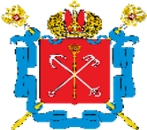 КАЛЕНДАРНЫЙ УЧЕБНЫЙ ГРАФИК на 2022– 2023 учебный годСанкт-Петербург2022 годПОЯСНИТЕЛЬНАЯ ЗАПИСКА Календарный учебный график является локальным нормативным документом, регламентирующим общие требования к организации образовательного процесса в 2022-2023 учебном году в ГБДОУ Детский сад № 81 Фрунзенского района СПб.Годовой календарный учебный график разработан в соответствии с:Федеральный закон от 29.12.2012 № 273-ФЗ «Об образовании в Российской Федерации», Федеральный закон № 304-ФЗ от 31.07.2020 «О внесении изменений в Федеральный закон «Об образовании в Российской Федерации» по вопросам воспитания обучающихся»,Закон «Об образовании в Санкт-Петербурге» План мероприятий по реализации в 2021-2025 годах Стратегии развития воспитания в Российской Федерации на период до 2025 годаПриказ № 1155 от 17.10.2013 «Об утверждении федерального государственного образовательного стандарта дошкольного образования»; СП 2.4.3648-20 Санитарно-эпидемиологические требования к организациям воспитания и обучения, отдыха и оздоровления детей и молодежиСанПиН 1.2.3685-21 «Гигиенические нормативы и требования к обеспечению безопасности и (или) безвредности для человека факторов среды обитания» Приказ Министерства просвещения Российской Федерации от 31.07.2020 № 373 "Об утверждении Порядка организации и осуществления образовательной деятельности по основным общеобразовательным программам - образовательным программам дошкольного образования" Постановление Правительства РФ от 15 сентября 2020 г. N 1441 "Об утверждении Правил оказания платных образовательных услуг"Устав ГБДОУ Детский сад № 81 Календарный учебный график учитывает в полном объеме возрастные психофизические особенности воспитанников и отвечает требованиям охраны их жизни и здоровья.В соответствии с частью первой ст. 112 ТК РФ нерабочими праздничными днями в Российской Федерации являются:- 4 ноября 2022 - День народного единства.- 1, 2, 3, 4, 5, 6 и 8 января 2022 - Новогодние каникулы;- 7 января 2022 - Рождество Христово;- 23 февраля 2022 - День защитника Отечества;- 8 марта 2022 - Международный женский день;- 1 мая 2022 - Праздник Весны и Труда;- 9 мая 2022 - День Победы;- 12 июня 2022 - День России;
Проведение мониторинга индивидуального развития ребенка проводится в режиме работы ДОУ, без специально отведенного для него времени, посредством бесед, наблюдений, индивидуальной работы с детьми. Педагогическая диагностика проводится в ходе наблюдений за активностью детей в спонтанной и специально организованной деятельности:• коммуникации со сверстниками и взрослыми;• игровой деятельности;• познавательной деятельности;• проектной деятельности;• художественной деятельности;• физического развития.Летний оздоровительный период  Образовательная деятельность в летний оздоровительный период не планируется согласно СанПиНу 2.4.1.3049-13. Вся образовательная деятельность заменена играми, экскурсиями и другими формами работы с детьми. Вся деятельность вынесена на прогулку.Дистанционное обучениеПри необходимости (в случае закрытия учреждения в соответствии с распорядительными актами Правительства Санкт-Петербурга) организуется дистанционная работа с детьми и родителями воспитанников в соответствии с:рабочими программа педагогов групп тематическим планом на учебный годДанная работа ведется с применением информационно-коммуникационных технологий: официальные группы в социальной сети Вконтакте, мессенджеры, электронная почта, цифровые платформы.Государственное бюджетное дошкольное образовательное учреждениедетский сад № 81 комбинированного вида Фрунзенского района Санкт-ПетербургаГосударственное бюджетное дошкольное образовательное учреждениедетский сад № 81 комбинированного вида Фрунзенского района Санкт-ПетербургаРАССМОТРЕНОПедагогическим советомПротокол № 1от 30.08.2022УТВЕРЖДЕНОЗаведующий_________ Т. Ю. Захароваприказ № 43/3 от 30.08. 2022г. 1. Режим работы учреждения 1. Режим работы учреждения 1. Режим работы учреждения 1. Режим работы учреждения 1. Режим работы учрежденияПродолжительность учебной недели5 дней (с понедельника по пятницу)5 дней (с понедельника по пятницу)5 дней (с понедельника по пятницу)5 дней (с понедельника по пятницу)Время работы возрастных групп:Первая младшая группа «Одуванчик»Вторая младшая группа «Колокольчик»Средняя группа «Незабудка»Старше-подготовительная группа «Виолочка»Подготовительная группа компенсирующей направленности (логопедическая) «Гвоздичка»Подготовительная группа компенсирующей направленности (логопедическая) «Астрочка»Старшая группа компенсирующей направленности (логопедическая) «Подсолнушек»Старшая группа компенсирующей направленности (логопедическая) «Ландыш»Подготовительная группа компенсирующей направленности (логопедическая) «Герберка»Старшая к школе группа ЗПР «Маргаритка»Подготовительная группа ЗПР «Ромашка»7.00 – 19.007.00 – 19.007.00 – 19.007.00 – 19.00Центр сопровождения ребенка с ограниченными возможностями здоровья (тяжелыми нарушениями речи, задержкой психического развития) и его семьи13.00-16.0013.00-16.0013.00-16.0013.00-16.00Нерабочие дниСуббота, воскресенье и праздничные дни по производственному календарюСуббота, воскресенье и праздничные дни по производственному календарюСуббота, воскресенье и праздничные дни по производственному календарюСуббота, воскресенье и праздничные дни по производственному календарю2. Продолжительность учебного года 2. Продолжительность учебного года 2. Продолжительность учебного года 2. Продолжительность учебного года 2. Продолжительность учебного года Учебный годС 01.09.2022 по 31.08.2023С 01.09.2022 по 31.08.2023С 01.09.2022 по 31.08.202337 недельI полугодиес 01.09.2022. по 31.12.2023с 01.09.2022. по 31.12.2023с 01.09.2022. по 31.12.202317 недельII полугодиес 09.01.2023г. по 31.05.2023г.с 09.01.2023г. по 31.05.2023г.с 09.01.2023г. по 31.05.2023г.20 неделиЛетняя оздоровительная компанияС 01.06.2023 по 31.08.2023С 01.06.2023 по 31.08.2023С 01.06.2023 по 31.08.202313 недель 3. Продолжительность учебной неделиПродолжительность учебной недели - пять дней (суббота, воскресенье – выходной). Общее количество НОД в неделю: группы общеразвивающей направленности:первая группа раннего возраста– 10 НОД (по 8-10 мин);младшая группа – 10 НОД (по 15 мин.);средняя группа – 10 НОД (по 20 мин.);подготовит. группа – 14 НОД (по 30 мин.).Общее количество НОД в неделю: группы компенсирующей направленности:ТНРстаршие группы - 13 НОД (по 25 мин.);подготовительные группы – 14 НОД (по 30 мин.)ЗПРстаршая - 14 НОД (25 мин.)подготовительная – 14 НОД (30 мин.).3. Продолжительность учебной неделиПродолжительность учебной недели - пять дней (суббота, воскресенье – выходной). Общее количество НОД в неделю: группы общеразвивающей направленности:первая группа раннего возраста– 10 НОД (по 8-10 мин);младшая группа – 10 НОД (по 15 мин.);средняя группа – 10 НОД (по 20 мин.);подготовит. группа – 14 НОД (по 30 мин.).Общее количество НОД в неделю: группы компенсирующей направленности:ТНРстаршие группы - 13 НОД (по 25 мин.);подготовительные группы – 14 НОД (по 30 мин.)ЗПРстаршая - 14 НОД (25 мин.)подготовительная – 14 НОД (30 мин.).3. Продолжительность учебной неделиПродолжительность учебной недели - пять дней (суббота, воскресенье – выходной). Общее количество НОД в неделю: группы общеразвивающей направленности:первая группа раннего возраста– 10 НОД (по 8-10 мин);младшая группа – 10 НОД (по 15 мин.);средняя группа – 10 НОД (по 20 мин.);подготовит. группа – 14 НОД (по 30 мин.).Общее количество НОД в неделю: группы компенсирующей направленности:ТНРстаршие группы - 13 НОД (по 25 мин.);подготовительные группы – 14 НОД (по 30 мин.)ЗПРстаршая - 14 НОД (25 мин.)подготовительная – 14 НОД (30 мин.).3. Продолжительность учебной неделиПродолжительность учебной недели - пять дней (суббота, воскресенье – выходной). Общее количество НОД в неделю: группы общеразвивающей направленности:первая группа раннего возраста– 10 НОД (по 8-10 мин);младшая группа – 10 НОД (по 15 мин.);средняя группа – 10 НОД (по 20 мин.);подготовит. группа – 14 НОД (по 30 мин.).Общее количество НОД в неделю: группы компенсирующей направленности:ТНРстаршие группы - 13 НОД (по 25 мин.);подготовительные группы – 14 НОД (по 30 мин.)ЗПРстаршая - 14 НОД (25 мин.)подготовительная – 14 НОД (30 мин.).3. Продолжительность учебной неделиПродолжительность учебной недели - пять дней (суббота, воскресенье – выходной). Общее количество НОД в неделю: группы общеразвивающей направленности:первая группа раннего возраста– 10 НОД (по 8-10 мин);младшая группа – 10 НОД (по 15 мин.);средняя группа – 10 НОД (по 20 мин.);подготовит. группа – 14 НОД (по 30 мин.).Общее количество НОД в неделю: группы компенсирующей направленности:ТНРстаршие группы - 13 НОД (по 25 мин.);подготовительные группы – 14 НОД (по 30 мин.)ЗПРстаршая - 14 НОД (25 мин.)подготовительная – 14 НОД (30 мин.).4. Мероприятия, проводимые в рамках образовательного процесса4. Мероприятия, проводимые в рамках образовательного процесса4. Мероприятия, проводимые в рамках образовательного процесса4. Мероприятия, проводимые в рамках образовательного процесса4. Мероприятия, проводимые в рамках образовательного процесса4.1. Мониторинг оценки индивидуального развития детей:4.1. Мониторинг оценки индивидуального развития детей:4.1. Мониторинг оценки индивидуального развития детей:4.1. Мониторинг оценки индивидуального развития детей:4.1. Мониторинг оценки индивидуального развития детей:НаименованиеСрокиСрокиСрокиКоличество днейПервичный мониторингСентябрь 2022Сентябрь 2022Сентябрь 2022В течение 1-2 недели месяцаИтоговый мониторинг01.05.2023 г. — 13.05.2023 г.01.05.2023 г. — 13.05.2023 г.01.05.2023 г. — 13.05.2023 г.В течение 1-2 недели месяцаВ группах компенсирующей направленности проводится дополнительно промежуточный мониторинг 09.01.2023-20.01.2023 г.09.01.2023-20.01.2023 г.09.01.2023-20.01.2023 г.В течение 1-2 недели месяца4.2. Праздники для воспитанников проводятся с учетом эпидемиологической обстановки и распоряжений Роспотребнадзора4.2. Праздники для воспитанников проводятся с учетом эпидемиологической обстановки и распоряжений Роспотребнадзора4.2. Праздники для воспитанников проводятся с учетом эпидемиологической обстановки и распоряжений Роспотребнадзора4.2. Праздники для воспитанников проводятся с учетом эпидемиологической обстановки и распоряжений Роспотребнадзора4.2. Праздники для воспитанников проводятся с учетом эпидемиологической обстановки и распоряжений РоспотребнадзораНаименованиеНаименованиеСроки/ датыСроки/ датыСроки/ даты«День знаний»«День знаний»01.09.202201.09.202201.09.2022«Осенний праздник»«Осенний праздник»Октябрь 2022Октябрь 2022Октябрь 2022«День народного единства»«День народного единства»Ноябрь 2022Ноябрь 2022Ноябрь 2022«День толерантности»«День толерантности»Ноябрь 2022Ноябрь 2022Ноябрь 2022  «День матери»  «День матери»Ноябрь 2022Ноябрь 2022Ноябрь 2022«День Государственного герба РФ»«День Государственного герба РФ»Ноябрь 2022Ноябрь 2022Ноябрь 2022«День государственного гимна РФ»«День государственного гимна РФ»Декабрь 2022Декабрь 2022Декабрь 2022«День конституции РФ»«День конституции РФ»Декабрь 2022Декабрь 2022Декабрь 2022«Новогодние праздники»«Новогодние праздники»Декабрь 2022Декабрь 2022Декабрь 2022«Пришли святки – запевай колядки!»«Пришли святки – запевай колядки!»Январь 2023Январь 2023Январь 2023«День снятия блокады»«День снятия блокады»27 января 202327 января 202327 января 2023«День Защитника Отечества»«День Защитника Отечества»Февраль 2023Февраль 2023Февраль 2023«Широкая Масленица»«Широкая Масленица»Февраль 2023Февраль 2023Февраль 2023«День 8 Марта»«День 8 Марта»Март 2023Март 2023Март 2023«Всемирный день театра»«Всемирный день театра»Март 2023Март 2023Март 2023«День смеха»«День смеха»Апрель 2023 Апрель 2023 Апрель 2023 «День Космонавтики»«День Космонавтики»Апрель 2023Апрель 2023Апрель 2023«Праздник День Победы»«Праздник День Победы»Май 2023Май 2023Май 2023До свидания, Детский сад!» выпускной праздник для подготовительных группДо свидания, Детский сад!» выпускной праздник для подготовительных группМай 2023Май 2023Май 2023«День Защиты детей» День народных хороводных игр«День Защиты детей» День народных хороводных игр01.06.202301.06.202301.06.20235. Каникулярное время, праздничные (нерабочие) дни5. Каникулярное время, праздничные (нерабочие) дни5. Каникулярное время, праздничные (нерабочие) дни5. Каникулярное время, праздничные (нерабочие) дни5. Каникулярное время, праздничные (нерабочие) дни5.1. Каникулы5.1. Каникулы5.1. Каникулы5.1. Каникулы5.1. КаникулыСроки/ датыСроки/ датыСроки/ датыКоличество каникулярных недель/ праздничных днейЗимние каникулы01.01.2023 г. — 08.01.2023г.01.01.2023 г. — 08.01.2023г.01.01.2023 г. — 08.01.2023г.8 днейЛетние каникулы (период ЛОК)01.06.2023г. – 31.08.2023г.01.06.2023г. – 31.08.2023г.01.06.2023г. – 31.08.2023г.13 недель5.2. Праздничные дни5.2. Праздничные дни5.2. Праздничные дни5.2. Праздничные дни5.2. Праздничные дниДень народного единства04.11.2022г04.11.2022г04.11.2022г1 деньНовогодние праздники (новый год, Рождество)01.01.2023 г. – 08.01.2023 г.01.01.2023 г. – 08.01.2023 г.01.01.2023 г. – 08.01.2023 г.8 днейДень защитника Отечества23.02.2023 г.23.02.2023 г.23.02.2023 г.1 деньМеждународный женский день08.03.2023 г.08.03.2023 г.08.03.2023 г.1 деньПраздник Весны и Труда01.05.202301.05.202301.05.20231 деньДень Победы08.05.2023 – 09.09.2023 г.08.05.2023 – 09.09.2023 г.08.05.2023 – 09.09.2023 г.2 дня День России12.06.202312.06.202312.06.20231 день6. Мероприятия, проводимые в летний оздоровительный период6. Мероприятия, проводимые в летний оздоровительный период6. Мероприятия, проводимые в летний оздоровительный период6. Мероприятия, проводимые в летний оздоровительный период6. Мероприятия, проводимые в летний оздоровительный периодНаименованиеНаименованиеНаименованиеСроки/ датыСроки/ даты«День Защиты детей»«День Защиты детей»«День Защиты детей»01.06.202301.06.2023